Κατατάξεις πτυχιούχων Τριτοβάθμιας εκπαίδευσηςστο Τμήμα Περιφερειακής και Οικονομικής Ανάπτυξης (Π.Ο.Α.),για το Ακαδημαϊκό Έτος 2024-2025Οι πτυχιούχοι Τμημάτων Τριτοβάθμιας εκπαίδευσης κατατάσσονται, μετά από γραπτές εξετάσεις, σε ποσοστό 12% επί του αριθμού των εισακτέων, στο Τμήμα Περιφερειακής και Οικονομικής Ανάπτυξης της Σχολής Εφαρμοσμένων Οικονομικών και Κοινωνικών Επιστημών του Γ.Π.Α.Τα μαθήματα στα οποία θα εξεταστούν οι υποψήφιοι είναι τα κάτωθι:1. Αρχές Οικονομικής Θεωρίας 2. Μαθηματικά για Οικονομολόγους Ι3. Στατιστική Ικαι την εξεταζόμενη ύλη των ανωτέρω τριών μαθημάτων ως εξής:ΕΞΕΤΑΣΤΕΑ ΥΛΗΚΑΤΑΤΑΚΤΗΡΙΩΝ ΕΞΕΤΑΣΕΩΝ ΑΡΧΕΣ ΟΙΚΟΝΟΜΙΚΗΣ ΘΕΩΡΙΑΣ  Α) Μικροοικονομική ΘεωρίαΠροσφορά και Ζήτηση, Ελαστικότητα: Ελαστικότητα της ζήτησης ως προς την τιμή, εισοδηματική ελαστικότητα, σταυροειδής ελαστικότητα, ελαστικότητα της προσφοράς ως προς την τιμή, Καταναλωτές-Παραγωγοί και η αποτελεσματικότητα των αγορών, Προσφορά-Ζήτηση και Κρατικές Πολιτικές, Τέλειος Ανταγωνισμός, Παραγωγή και Κόστος, Μονοπώλιο, Μονοπωλιακός Ανταγωνισμός.Β) Μακροοικονομική ΘεωρίαΑΕΠ (Ονομαστικό και Πραγματικό), Αποπληθωριστής ΑΕΠ, Μέτρηση του κόστους ζωής, Δείκτης Τιμών Καταναλωτή, Οικονομική Μεγέθυνση, Ανεργία, Είδη Ανεργίας, Αιτίες της Ανεργίας, Φυσικό Ποσοστό Ανεργίας, Αποταμίευση, Επένδυση και το Χρηματοπιστωτικό Σύστημα, Έννοια του Χρήματος, Ρόλος των Κεντρικών Τραπεζών, Τράπεζες και Προσφορά Χρήματος, Ζήτηση Χρήματος: Ορισμός του Χρήματος. Συνιστώσες Χρηματικού Αποθέματος. Λειτουργίες Χρήματος. Θεωρίες Ζήτησης Χρήματος. Ποσοτική Θεωρία και Εισοδηματική Ταχύτητα Κυκλοφορίας, Ποσοτική Θεωρία και Ουδετερότητα Χρήματος, Πληθωρισμός, Αποπληθωρισμός, Αύξηση Χρήματος και Πληθωρισμός, Οικονομικοί Κύκλοι, Συνολική Ζήτηση και Συνολική Προσφορά: Καμπύλη Συνολικής Ζήτησης. Καμπύλη Συνολικής Προσφοράς και οι Ειδικές της Περιπτώσεις. Νομισματική και Δημοσιονομική Πολιτική. Προτεινόμενα Εγχειρίδια:Krugman, P., Wells, R. (2018). Οικονομική σε Διδακτικές Ενότητες, Εκδόσεις GutenbergMankiw G.N., Taylor M.P., (2021). Οικονομική 5η έκδοση, Εκδόσεις ΤζιώλαΜΑΘΗΜΑΤΙΚΑ ΓΙΑ ΟΙΚΟΝΟΜΟΛΟΓΟΥΣ Ι Γραμμική Άλγεβρα: Πίνακες και Διανύσματα. Αλγεβρικές Πράξεις με Πίνακες και Διανύσματα. Ιδιότητες Πινάκων. Είδη Πινάκων. Αντιστροφή Πίνακα. Ορίζουσες και Αντιστροφή Πίνακα. Ιδιότητες Οριζουσών. Κανόνας Cramer.Διαφορικός Λογισμός: Η έννοια της παραγώγου και του ορίου. Κανόνες Ανισώσεων. Θεωρήματα Ορίων. Συνέχεια και Διαφορισιμότητα Συνάρτησης. Κανόνες Παραγώγισης. Μερική Παράγωγος. Διαφορικά και Παράγωγοι. Ολικά Διαφορικά. Κανόνες Διαφορικών. Ολική Παράγωγος. Παράγωγοι Πεπλεγμένων Συναρτήσεων.Βελτιστοποίηση: Βέλτιστες Τιμές και Ακρότατες Τιμές. Σχετικά Μέγιστα και Ελάχιστα. Τοπικό και Ολικό Ακρότατο. Κριτήριο Πρώτης Παραγώγου. Παράγωγοι Ανώτερης Τάξης. Κριτήριο Δεύτερης Παραγώγου. Σειρές Maclaurin και Taylor. Παράγωγοι Εκθετικών και Λογαριθμικών Συναρτήσεων. Βελτιστοποίηση με δύο και άνω μεταβλητών επιλογής. Βελτιστοποίηση με εξισωτικούς περιορισμούς.Προτεινόμενα Εγχειρίδια:Ξεπαπαδέας, Α. (2011). Μαθηματικές Μέθοδοι στα Οικονομικά, Εκδόσεις GutenbergChiang A. και Wainwright, Κ. (2009), Μαθηματικές Μέθοδοι Οικονομικής Ανάλυσης. Εκδόσεις Κριτική: ΑθήναΣΤΑΤΙΣΤΙΚΗ Ι Βασικές Έννοιες Στατιστικής: Τυχαία Μεταβλητή, Δειγματοληψία, Είδη Τυχαίων Μεταβλητών, Συχνότητα, Αθροιστική Συχνότητα, Μέτρα Θέσης (Μέσος, Διάμεσος, Τεταρτημόρια, Επικρατούσα Τιμή), Μέτρα Διασποράς: Διακύμανση, Τυπική Απόκλιση, Ροπές, Ασυμμετρία, Κυρτότητα, Συντελεστής μεταβλητότητας.Πιθανότητες: Αξιώματα, Αθροιστικός Νόμος, Ανεξαρτησία, Υπό‐συνθήκη Πιθανότητες, Πολλαπλασιαστικός Νόμος, Δενδρικά Διαγράμματα, Νόμος του Bayes.Τυχαίες Μεταβλητές (Μονομετάβλητες): Τυχαίες Μεταβλητές και Συναρτήσεις Πιθανότητας, Ροπές Συναρτήσεις Τυχαίων Μεταβλητών, Ροπές.Κατανομές: Θεωρητικές Κατανομές: Ομοιόμορφη, Bernoulli, Διωνυμική, Poisson, Εκθετική, Κανονική, t‐Student, chi-squared.Προτεινόμενα Εγχειρίδια:Παπαδόπουλος, Γ. Κ. (2015). Εισαγωγή στις πιθανότητες και την στατιστική, Εκδόσεις GutenbergΔάρας, Τ.Ι., Σύψας, Π.Θ. (2010). Πιθανότητες και Στατιστική, Εκδόσεις ΖήτηΤσιώτας Γιώργος, (2015). Μαθήματα Στατιστικής, Ανάλυση Δεδομένων‐Πιθανότητες   ‐Επαγωγή‐Εισαγωγή στο R. εκδ. ΤζιόλαΕξάμηνο κατάταξηςα) Οι επιτυχόντες πτυχιούχοι Πανεπιστημίων άλλων Τμημάτων Οικονομικής Επιστήμης θα καταταγούν στο 3ο εξάμηνο σπουδών του Τμήματος, β) οι επιτυχόντες πτυχιούχοι Τ.Ε.Ι. άλλων Τμημάτων Οικονομικών Σπουδών θα καταταγούν στο 3ο εξάμηνο σπουδών του Τμήματος, με χρέωση όλων των μαθημάτων των προηγούμενων εξαμήνων καιγ) οι υπόλοιποι επιτυχόντες πτυχιούχοι θα καταταγούν στο 1ο εξάμηνο σπουδών του Τμήματος.Σημειώνεται ότι το ποσοστό των πτυχιούχων που θα καταταγούν ορίζεται σε 12% επί του αριθμού των εισακτέων, ακαδ. έτους 2024-2025. Οι επιτυχόντες απαλλάσσονται από τα ανωτέρω εξεταζόμενα μαθήματα και θα εξετάζονται σε όλα τα μαθήματα πλην των ανωτέρω.Επίσης, υπάρχει η δυνατότητα αναγνώρισης για τους επιτυχόντες, μέχρι και εννέα (09) μαθημάτων που περιέχονται στο πρόγραμμα Σπουδών του Τμήματος εισαγωγής  (Π.Ο.Α.) και στα οποία έχουν εξεταστεί επιτυχώς στο Τμήμα προέλευσης, αφού προσκομίσουν αναλυτική βαθμολογία και την ύλη των μαθημάτων (σύμφωνα με το πρόγραμμα σπουδών του Α΄ κύκλου).Οι ενδιαφερόμενοι των παραπάνω κατηγοριών μπορούν να καταθέσουν στη Γραμματεία του Τμήματος, από 1 έως και 15 Νοεμβρίου 2024, (καθημερινά Δευτέρα έως Παρασκευή 10:00-14:00) συνυποβάλλοντας τα ακόλουθα απαιτούμενα δικαιολογητικά:1) Αίτηση ενδιαφερομένου (βλέπε σχέδιο αίτησης στο τέλος της ανακοίνωσης)2) Αντίγραφο Πτυχίου ή πιστοποιητικό περάτωσης σπουδών3) Αναλυτική βαθμολογία4) Φωτοτυπία ταυτότηταςΠροκειμένου για πτυχιούχους εξωτερικού συνυποβάλλεται και βεβαίωση ισοτιμίας του τίτλου σπουδών,  από το ΔΟΑΤΑΠ.Οι εξετάσεις θα διενεργηθούν κατά το διάστημα από 2 έως 20 Δεκεμβρίου 2024.                            Οι ακριβείς ημερομηνίες θα οριστούν σε επόμενη ανακοίνωση, μετά τις 15 Νοεμβρίου 2024. Από τη Γραμματεία του Τμήματος Περιφερειακής και Οικονομικής Ανάπτυξης, του Γ.Π.Α.Άμφισσα 11/06/2024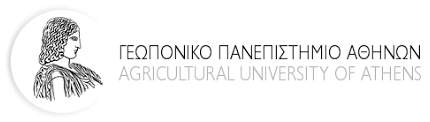 ΣΧΟΛΗ ΕΦΑΡΜΟΣΜΕΝΩΝ ΟΙΚΟΝΟΜΙΚΏΝ ΚΑΙ ΚΟΙΝΩΝΙΚΩΝ ΕΠΙΣΤΗΜΩΝΤΜΗΜΑ ΠΕΡΙΦΕΡΕΙΑΚΗΣ ΚΑΙ ΟΙΚΟΝΟΜΙΚΗΣ ΑΝΑΠΤΥΞΗΣ (Π.Ο.Α.) Νέα Κτήρια - Νέα Πόλη, Άμφισσα, Τ.Κ. 33100, Τηλ. 2265072268 Φαξ 2265072504, Ε-mail: spoa@aua.grΑΙΤΗΣΗΚΑΤΑΤΑΞΗΣ ΠΤΥΧΙΟΥΧΩΝ ΣΤΗΝ ΤΡΙΤΟΒΑΘΜΙΑ ΕΚΠΑΙΔΕΥΣΗ 1Επώνυμο :……………………………………………………..…………….. Όνομα :…………………………………………...…………………………… Όνομα Πατρός :…………………………………………………..……… Όνομα Μητρός :…………………………………………………..……… Ημερ. Γέννησης :……………………………………………….…………Τόπος Γέννησης :…………………………………………………………ΣΤΟΙΧΕΙΑ ΤΑΥΤΟΤΗΤΑΣΑριθ. Δελτίου Ταυτότητας :…………………….……………….. Ημερ. Έκδοσης :……………………………………………..………….. Εκδούσα Αρχή :……………………………………………….…………. ΣΤΟΙΧΕΙΑ ΜΟΝΙΜΗΣ ΚΑΤΟΙΚΙΑΣΟδός :…………………………………………………………………………… Αριθμός :………………………………………………… ………………….. Ταχ. Κωδ :……………………………………….………………………….. Τηλεφ. Σταθερό :……………………………………………..……….. Τηλεφ. Fax : …………………………………………..………………….. Κινητό :…………………………………….. ……………………………….. E-mail :…………………………………………… …………………………..Άμφισσα,   …..... /….... / 202……...1  Ν. 3404/2005, άρθρο 15 (ΦΕΚ 260/Α), όπως      τροποποιήθηκε και ισχύει με το άρθρο 57 του    Ν.4186/2013 (ΦΕΚ 193/Α)   Ν. 4218/2013, άρθρο Έκτο παρ.10 (ΦΕΚ 268/Α)   Υ.Α. Φ1/192329/Β3/13-12-2013 (ΦΕΚ 3185/Β)   Υ.Α.92983/Ζ1/11-6-15 (ΦΕΚ.1329/Β)     Υ.Α. Φ2/125186/Β3/22-11-2006 (ΦΕΚ 1758/Β)    παρ.1 και 22  Ο/Η ενδιαφερόμενος/η που είναι κάτοχος  Πτυχίου από το ΕΞΩΤΕΡΙΚΟ,  υποχρεούται να  καταθέσει Βεβαίωση Ισοτιμίας από το ΔΟΑΤΑΠ ΠΡΟΣ ΤΗΝ ΓΡΑΜΜΑΤΕΙΑ ΤΟΥ ΤΜΗΜΑΤΟΣΠΕΡΙΦΕΡΕΙΑΚΗΣ ΚΑΙ ΟΙΚΟΝΟΜΙΚΗΣ ΑΝΑΠΤΥΞΗΣΤΟΥ ΓΕΩΠΟΝΙΚΟΥ ΠΑΝΕΠΙΣΤΗΜΙΟΥ ΑΘΗΝΩΝΣας υποβάλλω, συνημμένα αντίγραφο πτυχίου2 ή πιστοποιητικό περάτωσης σπουδών2του Τμήματος …………………………………………………………........................ …………………………………………………………………..………………………….…….......της Σχολής …………………………………..……………………………………...............  …………………………………………………………………..………………………………........του Ιδρύματος …………………….............................................................. ……………………………………………………………..……………………………………και δηλώνω ότι επιθυμώ να συμμετάσχω στις Κατατακτήριες Εξετάσεις, του ακαδημαϊκού έτους 2024-2025.                                              Ο/Η αιτών/ούσα     ………………………………………………                        (υπογραφή)